			Periodeplan for Mai og JuniPeriodens litteratur/språkkassePeriodens nøkkelordPeriodens sanger/rim og reglerSov godt veslebjørnLillesøster spiser frokost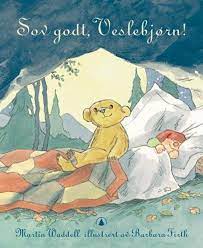 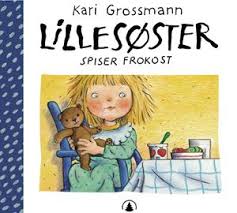 Nasjonaldag                        Grunnlovsdag                      17. mai                                Barnetog                             Det norske flagget                                            Ensom                                 SintSavn	BlidPeis                                   «Gale foten»Bok                                     Forskrekket   Stor - Liten                          Umulig Bjørn                                   Småfugler                Bjørnehi                              FuglebrettKveldsmat	Flakser	HakkerJa vi elskerAlle fuglerNorge i rødt, hvitt og blåttKom mai du skjønne milde Heia ropSanger og regler fra bokkassenePeriodens kreative aktivitetPeriodens turPeriodens lekFargelegge, dekorere det norske flaggetLage landartTur der vi ser på forandringer i naturen (Hva skjer i overgangen til sommer)Vi leter etter småkrypTur med frilekTur med lunsjLage landartKims lekLek med språkkasseneBowlingFallskerm